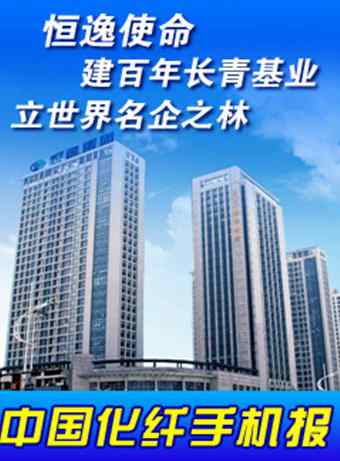 中国化纤手机报2024年第12期（总第690期）2024年4月11日 星期四主办：中国化学纤维工业协会协办：中纤网欢迎浏览http://www.ccfa.com.cnhttp://www.ccfei.comhttp://weibo.com/ccfa2012【本期导读】●2024年度中国纺联科技奖开始申报●《节水型企业 化学纤维行业 第5部分：维纶》行业标准讨论会在京召开●2024年纺织行业拟上市企业调查摸底工作正在进行●中国PTA及涤纶短纤行业创新发展大会（维都利2024）将在温州召开●中复神鹰-2024国际高性能纤维及复合材料高端论坛即将召开●工信部等七部门联合印发《推动工业领域设备更新实施方案》【行业动态】●2024年度中国纺联科技奖开始申报--------2024年度中国纺联科技奖开始申报，本次受理自然科学奖、技术发明奖和科技进步奖申报项目为2019年以来通过地市级以上政府相关部门或中国纺联组织鉴定、验收的项目。自然科学奖项目主要论著已在国内外公开发行的学术刊物上发表或者作为学术专著出版二年以上，其重要科学结论已为国内外同行在重要国际学术会议、公开发行的学术刊物，以及学术专著所正面引用或者应用。技术发明奖和科技进步奖项目至少经过一年以上实施应用。涉密项目不予受理。网络填报截止时间：2024年7月5日12:00；书面材料截止时间：2024年7月15日。化纤行业项目请咨询中国化纤协会科技部袁野15117955830。●《节水型企业 化学纤维行业 第5部分：维纶》行业标准讨论会在京召开--------4月7日，中国化纤协会在北京组织召开了《节水型企业 化学纤维行业 第5部分：维纶》行业标准专家讨论会。中国化纤协会会长陈新伟、副会长靳高岭，中国纺联产业部副主任程晧以及来自维纶企业的专家参会。陈新伟表示，近年来维纶企业坚持聚焦市场需求、不断开拓创新工作，围绕新材料、新产品、装置技术升级加大研发，持续开发推广高端化产品，喜见行业成果，希望本次讨论会对行标的内容制定及行业未来绿色发展起到积极的推动作用。与会企业专家对《节水型企业 化学纤维行业 第5部分：维纶》行业标准编制说明以及《节水型企业 化学纤维行业 第5部分：维纶》提出了修改意见。针对范围、定义、不同产品及不同工艺的取水指标参考、技术考核指标及评分细则等方面的具体内容进行了充分讨论和交流。●2024年纺织行业拟上市企业调查摸底工作正在进行--------2024年纺织行业拟上市企业调查摸底工作正在进行。调查对象为列入“纺织行业重点培育拟上市企业推荐名单”的企业；符合主板、创业板公开发行条件的企业；符合科创板公开发行条件的企业；符合北交所公开发行条件的企业或符合新三板创新层条件的企业；符合国家产业政策，具有良好发展前景，属于《纺织行业“十四五”发展纲要》的重点鼓励领域且有融资需求或上市目标的企业。截止时间：4月25日。化纤领域拟上市项目请咨询中国化纤协会科技部张子昕18810090403。●中国PTA及涤纶短纤行业创新发展大会（维都利2024）将在温州召开--------中国化纤协会定于2024年5月14-15日在浙江温州召开“中国PTA及涤纶短纤行业创新发展大会（维都利2024）”。设置了宏观经济发展形势与预测、纺织行业运行发展和国际贸易情况、聚酯产业链主要品种的运行回顾与展望、聚酯期货品种运行及服务产业情况、PTA产业链装备技术发展和双碳战略推进情况等议题。5月14日举行“2024年中国化纤协会PTA分会年会”和“2024年中国化纤协会聚酯及涤纶短纤专业委员会年会”，5月15日（09:00-16:00）举行“中国PTA及涤纶短纤行业创新发展大会（维都利2024）”。同期进行PTA新产品、新技术、新工艺展示活动。会议联系：张凌清（宣传、展示）13911684671，刘世扬（会务）17718578284，宁翠娟（会务）17610399025，刘莉莉（住宿、注册）13810469441。●中复神鹰-2024国际高性能纤维及复合材料高端论坛即将召开--------中国化纤协会、中国复材协会、中复神鹰、连云港经济技术开发区定于2024年5月16-17日在江苏省连云港市召开“中复神鹰-2024国际高性能纤维及复合材料高端论坛”。 会议主题为：凝心聚势 继往开来—携手打造高性能纤维高质量发展新格局。会议时间：2024年5月16-17日。5月6日前报名，会议费用优惠。联系人：袁野15117955830，ccfa_yy@126.com。详细信息见中国化纤协会网站https://www.ccfa.com.cn/15/202403/4124.html。●工信部等七部门联合印发《推动工业领域设备更新实施方案》--------工信部、国家发改委、财政部、中国人民银行、税务总局、市场监管总局、金融监管总局等七部门近日联合印发《推动工业领域设备更新实施方案》，提出到2027年，工业领域设备投资规模较2023年增长25%以上，规模以上工业企业数字化研发设计工具普及率、关键工序数控化率分别超过90%、75%，工业大省大市和重点园区规上工业企业数字化改造全覆盖，重点行业能效基准水平以下产能基本退出、主要用能设备能效基本达到节能水平，本质安全水平明显提升，创新产品加快推广应用，先进产能比重持续提高。【宏观-财经】●七部门发文进一步强化金融支持绿色低碳发展--------近日中国人民银行联合国家发改委、工信部、财政部、生态环境部、金融监管总局和中国证监会印发《关于进一步强化金融支持绿色低碳发展的指导意见》。该指导意见提出的主要目标是，未来5年，国际领先的金融支持绿色低碳发展体系基本构建；到2035年，各类经济金融绿色低碳政策协同高效推进，金融支持绿色低碳发展的标准体系和政策支持体系更加成熟，资源配置、风险管理和市场定价功能得到更好发挥。指导意见提出，推动金融系统逐步开展碳核算，制定出台统一的金融机构和金融业务碳核算标准。制定统一的绿色金融标准体系，加快研究制定转型金融标准。推动金融机构和融资主体开展环境信息披露，推动跨部门、多维度、高价值绿色数据对接。指导意见明确，推进碳排放权交易市场建设，逐步扩大适合我国碳市场发展的交易主体范围。鼓励金融机构利用绿色金融或转型金融标准，加大对能源、工业、交通、建筑等领域绿色发展和低碳转型的信贷支持力度。进一步加大资本市场支持绿色低碳发展力度，支持符合条件的企业在境内外上市融资或再融资。【科技前沿】●东华团队在发光发电纤维领域取得突破-------东华大学科研人员成功研发出集无线能量采集、信息感知与传输等功能于一体的新型智能纤维，由其编织制成的纺织品无需依赖芯片和电池便可实现发光显示、触控等人机交互功能。该成果近日发表于国际学术期刊《科学》。东华大学材料科学与工程学院先进功能材料课题组在一次实验中，偶然发现纤维在无线电场中发出了光。以此为基础，课题组开创性地提出“非冯-诺依曼架构”的新型智能纤维，实现了将能量采集、信息感知与传输等功能集成于单根纤维中。【卓越读书会】修身——锻炼自身，是做人最根本的要求。天生万物的目的，该是堪称万物之灵的人。但是天生的人，善恶杂糅，还需锻炼出纯正的品色来，才有价值。这个苦恼的人世，恰好是锻炼人的处所，好比炼钢的工厂，或教练运动员的操场，或教育学生的教室。这也说明，人生实苦确是有缘故的。-------杨绛《走到人生边上》【市场快讯】●锦棉五分格面料其销售趋势颇佳--------该面料经线采用70D锦纶FDY丝，纬线采用32s全棉纱为原料，选用提格子组织在喷气织机上织造，先后经过预缩、定型、染色等精加工而成。此面料使用两种原料组合，充分发挥了优势互补作用，布面有一种锦纶丝效应，提高面料品位。其布面幅宽为150cm，成品克重为120克/平方米，现上市成品价为12.00元左右。该面料适宜于制作青年女性的时装、套装、裙装等服饰。锦棉五分格面料因原料多元化，使面料质地、性能、风格等方面比其他交织面料均更胜一筹，深受人们青睐。【现货价格】注：外盘为周三价格。较上周涨跌为周四日价格与上期报告对比。【市场行情】原油：本周原油市场在地缘政治影响下继续偏强震荡，WTI主力合约价格在85-87美元/桶区间内，布伦特主力合约价格在89-91美元/桶区间内波动。后期预计仍保持较强抗跌性。聚酯涤纶：近期PTA两套新装置先后投产，但几套装置的意外停车缓解了新装置投产的压力，短期PTA向下有成本端的支撑，预计保持较强抗跌性，偏强震荡为主。MEG本周继续弱势窄幅震荡，聚酯涤纶销售整体略有好转，保持高开工。暂时仍看聚酯涤纶震荡为主，因成本和季节性因素表现较强抗跌性。锦纶：本周锦纶市场走势稍好，锦纶企业开工正常，下游织造企业需求跟进。预计在行业经营微利下，锦纶行情走势稍好。氨纶：氨纶市场走势平淡，行业保本微利。终端纺织品各领域采购跟进正常，圆机、织布、经编企业采购一般。预计氨纶后市行情仍平淡。粘胶纤维：粘胶短纤市场走势偏弱。部分纱企原料库存已不多，存在阶段性签单补货需求。不过市场预计价格调整或将在本周出台，在等待及预期下降情况下，个别粘胶纤维厂家开始出现小幅降价以促进下游签单。腈纶：原料丙烯腈价格继续上涨，腈纶工厂价格稳定，开工维持稳定，终端订单量不大，纱厂接单表现一般。下周腈纶行情预计将维持平稳。（本期完）※本手机报免费赠阅，如需宣传服务，或有任何意见、取消服务等，请致电中国化纤协会010-51292251-823。产品  今日价格  较上周涨跌PX外盘（台湾）  1052  6PTA外盘  755  0PTA内盘  5960  90MEG外盘  520  -5MEG内盘  4465  5瓶级切片（华东）  7130  -20聚酯切片(半光)  6955  115涤纶短纤  7450  100涤纶POY  7720  170涤纶DTY  9100  150涤纶FDY  8900  50CPL内盘  12950  450锦纶切片  14700  500锦纶POY  16700  250锦纶DTY  19000  200锦纶FDY  17800  100粘胶短纤1.2D  13450  0粘胶长丝120D  44000  500腈纶短纤  14600  0氨纶40D  29000  -300